ПОЛОЖЕНИЕо проведении физкультурного мероприятия «Регбийная школьная лига Санкт-Петербурга»среди команд общеобразовательных организаций Санкт-ПетербургаСанкт-Петербург 2023 г.ОБЩИЕ ПОЛОЖЕНИЯФизкультурное мероприятие «Регбийная школьная лига Санкт-Петербурга» среди команд общеобразовательных организаций Санкт-Петербурга (далее – Мероприятие), согласно п. 4, 25 и 29 ст. 2 Федерального закона от 04.12.2007 № 329-ФЗ «О физической культуре и спорте в Российской Федерации» является физкультурным мероприятием, проводится в соответствии с Календарным планом официальных физкультурных мероприятий и спортивных мероприятий Санкт-Петербурга на 2023 год (раздел: «Физкультурные мероприятия среди детей и учащейся молодежи»).Мероприятие проводится в соответствии с правилами вида спорта «регби», утвержденными приказом Министерства спорта Российской Федерации от 27.12.2018 
№ 1096, с изменениями, внесенными приказом Министерства спорта Российской Федерации от 08.12.2021 № 953 (далее – Правила).Целью проведения Мероприятия является укрепление здоровья, вовлечение детей 
в систематические занятия физической культурой и спортом.Задачи Мероприятия:- пропаганда здорового образа жизни среди подрастающего поколения;- стимулирования педагогической деятельности руководителей и учителей общеобразовательных организаций по совершенствованию внеклассной физкультурно-спортивной работы;- популяризация регби среди детей и подростков;- развитие физического, духовного и патриотического воспитания подрастающего поколения;- создания единой системы школьных соревнований по регби.ОРГАНИЗАТОРЫОбщее руководство и контроль за организацией Мероприятия осуществляет региональная общественная организация «Федерация регби Санкт-Петербурга» 
(далее – Федерация) и Комитет по физической культуре и спорту (далее – Комитет).Полномочия Комитета по организации и проведению Мероприятия 
в соответствии с государственным заданием на оказание государственных услуг (выполнение работ) на текущий календарный год осуществляются 
Санкт-Петербургским государственным автономным учреждением «Центр подготовки спортивных сборных команд Санкт-Петербурга» (далее – СПб ГАУ «Центр подготовки»).Содействие в организации и проведении Мероприятия осуществляет Комитет 
по образованию Санкт-Петербурга.Непосредственное проведение Мероприятия осуществляет главная судейская коллегия (далее – ГСК), утвержденная Федерацией.Контроль за наличием медицинского допуска у участников Мероприятия возлагается на ГСК.ОБЕСПЕЧЕНИЕ БЕЗОПАСНОСТИ УЧАСТНИКОВ И ЗРИТЕЛЕЙ, 
МЕДИЦИНСКОЕ ОБЕСПЕЧЕНИЕМероприятие проводится на объектах спорта, включенных во Всероссийский реестр объектов спорта, в соответствии с п. 5 ст. 37.1. Федерального закона № 329-ФЗ от 4 декабря 2007 года «О физической культуре и спорте в Российской Федерации».Оказание скорой медицинской помощи осуществляется в соответствии с приказом Министерства здравоохранения Российской Федерации от 23.10.2020 № 1144н 
«Об утверждении порядка организации оказания медицинской помощи лицам, занимающимся физической культурой и спортом (в том числе при подготовке и проведении физкультурных мероприятий и спортивных мероприятий), включая порядок медицинского осмотра лиц, желающих пройти спортивную подготовку, заниматься физической культурой и спортом в организациях и (или) выполнить нормативы испытаний (тестов) Всероссийского физкультурно-спортивного комплекса «Готов к труду и обороне» (ГТО)» 
и форм медицинских заключений о допуске к участию физкультурных и спортивных мероприятиях».Обеспечение медицинской помощью участников Мероприятия возлагается 
на Федерацию.Участие в Мероприятии осуществляется только при наличии договора страхования жизни и здоровья от несчастных случаев, который представляется в комиссию по допуску участников на каждого участника Мероприятия. Страхование участников Мероприятияможет производиться как за счет бюджетных, так и внебюджетных средств в соответствии 
с законодательством Российской Федерации и субъектов Российской Федерации.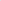 Каждый участник должен иметь действующий медицинский допуск.Медицинский допуск осуществляется в соответствии с приказом Министерства здравоохранения Российской Федерации от 23.10.2020 г. № 1144н – медицинское заключение, выданное по результатам профилактического медицинского осмотра, 
или коллективная заявка, подписанная уполномоченным лицом (медицинским работником) 
о медицинском допуске к участию в физкультурном или спортивном мероприятии напротив фамилии каждого участника после прохождения профилактического медицинского осмотра.Мероприятия по предотвращению распространения новой коронавирусной инфекции COVID-19 осуществляются в соответствии с Регламентом по организации и проведению официальных физкультурных и спортивных мероприятий на территории Российской Федерации в условиях сохранения рисков распространения COVID-19.МЕСТО И СРОКИ ПРОВЕДЕНИЯМероприятие проводится в два этапа с февраля по май 2024 года, место проведения – по назначению.Расписание игр будет опубликовано на сайте Федерации: spbrugby.ru.ПРОГРАММАМероприятие проводится среди смешанных команд в соответствии с Правилами.Система проведения Мероприятия может меняться ГСК в зависимости от количества заявленных команд на соответствующем этапе.Виды программы:Тэг-регби – 2013–2014 года рождения;Мини-регби – 2012–2013 года рождения.Система проведения тэг-регби:I (дивизиональный) этап – дивизионы формируются по территориальному признаку 
с учетом комфорта и доступности спортивных объектов («Север», «Центр», «Юг» и т.д.), количество дивизионов определяется в соответствии с поданными заявками. В период 
с февраля по март 2024 года (четыре тура). Команды, набравшие большее количество очков по итогам I этапа, проходят в следующий этап. II (региональный – финал) этап – проводится в период с апреля по май 2024 года.Система проведения мини-регби:Команды из Санкт-Петербурга играют два тура. В туре матчи проходят по смешанной системе в соответствии с Регламентом.ТРЕБОВАНИЕ К УЧАСТНИКАМ И УСЛОВИЯ ИХ ДОПУСКАК участию допускаются команды общеобразовательных организаций, сформированные из обучающихся одной общеобразовательной организации, в следующих возрастных категориях:- команды учащихся возрастной категории 2013 – 2014 г.р. (тэг-регби):В состав команд разрешено включать мальчиков и девочек.Состав команды – 10 человек, в том числе 8 игроков и 2 тренера. Один из тренеров должен являться учителем физической культуры данной общеобразовательной организации.Во II этапе допускаются команды в соответствии с Регламентом. Формат проведения определяется проводящими организациями.В случае отказа команды от участия в следующем этапе Мероприятия, организаторы вправе заменить её на другую команду, занявшую следующее место в предыдущем этапе Мероприятия.- команды учащихся возрастной категории 2012 – 2013 г.р. (мини-регби):В состав команд разрешено включать мальчиков и девочек.Состав команды – 12 человек, в том числе 10 игроков и 2 тренера. Один из тренеров должен являться учителем физической культуры данной общеобразовательной организации.Участие осуществляется только при наличии полиса (оригинала) о страховании жизни и здоровья от несчастных случаев, который представляется в комиссию по допуску участников в день приезда.К участию в Мероприятии НЕ ДОПУСКАЮТСЯ сборные команды организаций, осуществляющих деятельность в системе подготовки спортивного резерва. В соответствии 
с Приказом Минспорта России от 30.10.2015 № 999 «Об утверждении требований 
к обеспечению подготовки спортивного резерва для спортивных сборных команд Российской Федерации», такими организациями являются спортивные школы, спортивные школы олимпийского резерва, детско-юношеские спортивные школы, специализированные спортивные школы олимпийского резерва, училища олимпийского резерва, региональные центры спортивной подготовки, центры олимпийской подготовки или структурные подразделения, предметом деятельности которых является реализация программ спортивной подготовки.К участию в Мероприятии также НЕ ДОПУСКАЮТСЯ сборные команды, в состав которых входят обучающиеся специализированного класса по регби (спорткласса).К участию в Мероприятии также НЕ ДОПУСКАЮТСЯ команды, имеющие в своём составе обучающихся, не указанных в предварительной заявке и не прошедших согласования с организаторами по процедуре внесения изменений;К участию в Мероприятии также НЕ ДОПУСКАЮТСЯ команды, представившие заявку на участие позже установленного срока и не имеющие официального вызова;Все участники команды должны иметь единую форму: футболка, шорты.ЗАЯВКИ НА УЧАСТИЕЗаявки подаются на электронную почту: info@spbrugby.ru до 06 февраля 2023 года.Команда допускается к участию в Мероприятии только в том случае если были отправлены и заполнены предварительные заявки.Если в период проведения заявочной кампании игрок не был включён в официальную заявку Мероприятия, заявить игрока возможно до начала II этапа.Команды, прибывшие на Мероприятие, должны иметь:- официальную заявку;- справки школьников с фотографией 3х4, выданные не ранее, заверенные подписью директора общеобразовательной организации и печатью, которая ставится на угол фотографии обучающегося, при этом копии указанных справок не принимаются; - свидетельство о рождении (оригинал);- полис обязательного медицинского страхования на каждого участника Мероприятия (оригинал);- оригинал договоров о страховании жизни и здоровья от несчастных случаев.ПОДВЕДЕНИЕ ИТОГОВПобедители и призеры определяются согласно Правилам.Порядок подачи и рассмотрения протестов осуществляется в соответствии 
с Правилами.Отчет о проведении Мероприятия и протоколы ФРС представляет на бумажном 
и электронном носителях в Комитет в течение 3 дней после окончания Мероприятия.НАГРАЖДЕНИЕНа II этапе Мероприятия команды, занявшие 1-3 места, награждаются кубками Комитета. Игроки этих команд медалями и дипломами Комитета.Судьям, входящим в состав судейского корпуса и ГСК на II этапе, вручаются памятные сувениры.ФИНАНСИРОВАНИЕФедерация несет расходы по оплате проезда, проживания и питания иногородних судей, представителей Федерации и ГСК, оплате работы преподавателей мастер-классов, инструкторов-методистов для проведения семинаров с учителями физической культуры, приобретению и доставке игровых регбийных мячей и мячей для награждения команд.Расходы по организации Мероприятия, а именно оказание медицинских услуг 
по общепрофильной скорой медицинской помощи с использованием автомобиля скорой медицинской помощи класса «В» или выше, предоставление спортивного сооружения, наградная атрибутика (кубки, медали, дипломы) осуществляются за счет средств субсидии СПб ГАУ «Центр подготовки» на финансовое обеспечение выполнения государственного задания на оказание государственных услуг (выполнение работ).Расходы по командированию участников команды-победителя на финальный этап соревнований Всероссийского турнира РШЛ (проезд до места проведения и обратно, питание, страхование участников), осуществляются за счет средств субсидии СПб ГАУ «Центр подготовки» на финансовое обеспечение выполнения государственного задания 
на оказание государственных услуг (выполнение работ).Визы:Начальник отдела по спортивно-массовой работеКомитета по физической культуре и спорту                                                                               Е.Ю. ГрукНачальник отдела по спортивно-массовой работеСПб ГАУ «Центр подготовки» 			                                                                  С.С. СавостинСпециалист отдела по спортивно-массовой работеСПб ГАУ «Центр подготовки» 			                                                             Н.В. КрежевскихУТВЕРЖДАЮПрезидент Региональнойобщественной организации «Федерация регби Санкт-Петербурга»
_______________ М.М. Зарицкий-Музыкус«___» _______________________2023 г.СОГЛАСОВАНОПервый заместитель председателя Комитета по физической культуре 
и спорту____________________ А.А. Хорт«___» __________________ 2023 г.УТВЕРЖДАЮЗаместитель директора по организациии проведению спортивных и физкультурных мероприятий Санкт-Петербургского государственного автономного учреждения«Центр подготовки спортивных сборныхкоманд Санкт-Петербурга»
_______________________ Д.И. Павлов«___» _______________________2023 г.СОГЛАСОВАНОЗаместитель председателяКомитета по образованию____________________ Т.А. Васильева«___» __________________ 2023 г.